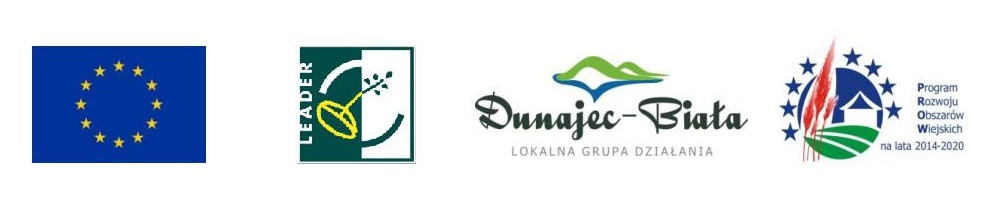 „Europejski Fundusz Rolny na rzecz Rozwoju Obszarów Wiejskich: Europa inwestująca w obszary wiejskie”INFORMACJE DODATKOWEI. Wnioskodawca przygotowuje wniosek o dofinansowanie operacji wraz ze wszystkimi wymaganymi załącznikami zgodnie z Instrukcją wypełniania wniosku o dofinansowanie Programu Rozwoju Obszarów Wiejskich na lata 2014-2020, a także z treścią ogłoszenia 
o naborze wniosków. II. Wzór formularza wniosku o dofinansowanie oraz instrukcja jego wypełniania zamieszczone są na stronie internetowej www.dunajecbiala.pl, www.prow.malopolska.pl oraz www.arimr.gov.pl, a także udostępniane są w Biurze LGD.III. Wniosek musi być wypełniony elektronicznie na zamieszczonym formularzu 
i wydrukowany lub wypełniony ręcznie pismem drukowanym. IV. Komplet dokumentów winien zawierać trwale spięty wniosek i powinien być wpięty do skoroszytu lub segregatora!V. Komplet dokumentów przygotowany w dwóch jednobrzmiących egzemplarzach w wersji papierowej oraz dwóch egzemplarzy dokumentów w wersji elektronicznej nagrany na nośniku danych (płyta CD/DVD) Wnioskodawca składa osobiście albo przez pełnomocnika albo przez osobę upoważnioną w biurze Lokalnej Grupy Działania Dunajec-Biała 
w Zakliczynie, 32-840 Zakliczyn, ulica Browarki 7 (budynek OSP, II p.) 
w terminie od 04.07.2018 r. do 18.07.2018 r. (w poniedziałki, wtorki, czwartki oraz piątki 
w godz. od 7:45 do 15:45, a w środy od godz. 10:00 do 18:00), natomiast w dniu 18.07.2018  r. do godz. 17:00.Termin składania wniosków upływa w dniu 18.07.2018 r. o godz. 17:00. Wnioski złożone po terminie nie będą rozpatrywane. VI. Za moment złożenia wniosku uznaje się datę i godzinę wpływu wniosku wraz 
z załącznikami do Biura Lokalnej Grupy Działania Dunajec-Biała. Złożenie wniosku potwierdza się na kopii wniosku, która zawiera datę i godzinę złożenia wniosku, nadany specjalny, kolejny numer i jest opatrzone pieczęcią Stowarzyszenia i podpisane przez osobę przyjmującą wniosek – pracownika biura Lokalnej Grupy Działania Dunajec-Biała. VII. W przypadku wątpliwości związanych z wypełnianiem wniosku lub załączników do wniosku wnioskodawca po wcześniejszym telefonicznym umówieniu może skorzystać 
z konsultacji w Biurze Lokalnej Grupy Działania Dunajec-Biała. VIII. Wykaz dokumentów niezbędnych do wyboru projektów:Formularz wniosku o przyznanie pomocy wraz z załącznikami.Biznesplan.Dokumenty niezbędne do potwierdzenia spełnienia lokalnych kryteriów wyboru operacji (w formie papierowej – jeśli dotyczy):

a) Dokument potwierdzający, że dana operacja ma wpływ na ochronę środowiska i/lub przeciwdziała zmianom klimatu (informacja w ofercie lub innym dokumencie od dostawcy/ producenta/dystrybutora, lub też projekcie/ dokumencie technicznym).
b) Dokumenty potwierdzające zawarte umowy partnerstwa (umowy muszą zawierać elementy współpracy). PUNKTOWANE BĘDĄ WYŁĄCZNIE UMOWY PARTNERSTWA, KTÓRE NIE BĘDĄ ZAWIERANE Z PODLEGŁYMI JEDNOSTKAMI.
c) Pozwolenie na budowę lub inne dokumenty równoważne pozwalające na realizację całości inwestycji (w przypadku projektów wymagających zgłoszenia lub uzyskania zezwolenia, pozwolenia); dokumentacja techniczna i projektowa, decyzje, uzgodnienia, pozwolenia administracyjne (w przypadku operacji zawierających roboty budowlane); 3 oferty cenowe z parametrami każdej planowanej do zakupu maszyny/urządzenia /sprzętu/wyposażenia/ oprogramowania, itp. (w przypadku pozostałych operacji).d) Dokumenty potwierdzający deklarację udziału w realizacji projektu grup defaworyzowanych w konkretnych działaniach mających na celu pobudzenie aktywności i integracji osób należących do grupy de faworyzowanej.
e) Dokumenty potwierdzające realizację projektów współfinansowanych ze źródeł zewnętrznych (rozliczenie końcowe, pismo zatwierdzające płatność ostateczną).
f) Inne dokumenty dotyczące operacji/wnioskodawcy, które mogą mieć wpływ na ocenę lokalnych kryteriów wyboru operacji.Oświadczenie dotyczące przetwarzania danych osobowych osoby fizycznej występującej w poddziałaniu 19.2 Wsparcie na wdrażanie operacji w ramach Strategii Rozwoju Lokalnego kierowanego przez społeczność objętym Programem Rozwoju Obszarów Wiejskich na lata 2014-2020.Oświadczenie Wnioskodawcy o tożsamości wersji papierowej i elektronicznej wniosku o przyznanie pomocy.Formularz informacji przedstawianych przy ubieganiu się o pomoc de minimis.Oświadczenie podmiotu ubiegającego się o przyznanie pomocy o wielkości przedsiębiorstwa (wypełniany w przypadku, gdy podmiot ubiegający się o przyznanie pomocy, wykonuje działalność gospodarczą, do której stosuje się przepisy ustawy 
z dnia 2 lipca 2004 r. o swobodzie działalności gospodarczej).